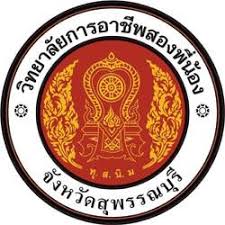 แบบประเมินผลการฝึกงานของนักเรียน นักศึกษาในสถานประกอบการ ภาคเรียนที่ 2 ประจำปีการศึกษา 2563ความร่วมมือระหว่าง วิทยาลัยการอาชีพสองพี่น้อง กับ สถานประกอบการชื่อ........................................................................................คำชี้แจง โปรดทำเครื่องหมาย / ลงในช่องว่างที่เห็นว่าตรงกับความเป็นจริงมากที่สุดข้อเสนอแนะ  													หมายเหตุ  โปรดประทับตราของสถานประกอบการ									ลงชื่อ					สถานประกอบ (ผู้ประเมิน)						      (					)ชื่อ..............................................นามสกุล..........................................แผนกวิชา...........................................ระดับ..................ชั้น................ภาคเรียนที่................................../......................................................ฝึกปฏิบัติงานระหว่างวันที่............เดือน........................พ.ศ. .............ถึงวันที่ ................... เดือน ................................. พ.ศ. .....................สถิติการฝึกงานระยะเวลาที่ประเมินตั้งแต่วันที่ ......... เดือน……………พ.ศ. .................ถึงวันที่......... เดือน ...................................... พ.ศ. ...........................(   ) สาย ..................... ครั้ง     (   ) ขาดงาน ..................... วัน(   ) ลาป่วย ................ วัน      (   ) ลากิจ ......................... วันลำดับหัวข้อที่ประเมินคะแนนที่ได้คะแนนที่ได้คะแนนที่ได้คะแนนที่ได้คะแนนที่ได้ลำดับหัวข้อที่ประเมินดีมาก (5)ดี (4)พอใช้ (3)ปรับปรุง (2)ไม่ผ่าน (1)ส่วนที่ 1 ประเมินด้านความรู้ (20 คะแนน)ส่วนที่ 1 ประเมินด้านความรู้ (20 คะแนน)1ความรู้ ความเข้าใจเกี่ยวกับงานที่ได้รับมอบหมาย2ความสามารถในการเรียนรู้และพัฒนาตนเอง3ความเอาใจใส่ต่องานที่ได้รับมอบหมาย4มีความรู้ ความสามารถในสาขาวิชาชีพที่เรียนรวมรวมคะแนนรวมคะแนนรวมส่วนที่ 2 ประเมินด้านทักษะ/ผลงาน (30 คะแนน)ส่วนที่ 2 ประเมินด้านทักษะ/ผลงาน (30 คะแนน)5ปริมาณงานที่ทำได้ และเสร็จตามเป้าหมายที่ได้กำหนดไว้6ผลงานมีคุณภาพ ทำงานด้วยความรอบคอบและปลอดภัย7วิเคราะห์และการแก้ปัญหาในการทำงานได้8ทักษะในการสื่อสาร9บำรุงรักษาเครื่องมือเครื่องใช้และทรัพย์สินขององค์กรรวมรวมคะแนนรวมคะแนนรวมส่วนที่ 3 ประเมินด้านคุณธรรม จริยธรรม (20 คะแนน)ส่วนที่ 3 ประเมินด้านคุณธรรม จริยธรรม (20 คะแนน)10การแต่งกาย การปฏิบัติตามกฎระเบียบ และกิริยามารยาท11การตรงต่อเวลา ความซื่อสัตย์12ความขยัน อดทน และความเสียสละ13การรักษาสิ่งแวดล้อมและไม่ข้องเกี่ยวกับยาเสพติด14ร่วมมือกับองค์กรและยอมรับฟังความคิดเห็นผู้อื่นรวมรวมคะแนนรวมคะแนนรวม